    University of Management and Technology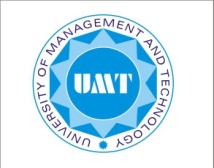 School of Science and Technology Department of PhysicsCourse Code        PH-103/ PH-107Course Title: 	Waves and Oscillations/ Waves, Oscillations and OpticsProgram: 		BS (PH/MA)Course Outline (Spring Semester 2023)   Waves and Oscillations     Lecture Plan (Spring 2023)Schedule Monday----Thursday Pre-requisitePre-requisite------------------------------Course CoordinatorMs. Sidra AshrafContactContactSidra.ashraf@umt.edu.pkSidra.ashraf@umt.edu.pkCourseDescription Waves and vibrations are present in almost all physical systems, from the vibrations in strings to the waves of the oceans and atmosphere. Waves and patterns are also seen in chemical and living systems. This course is an introduction to the theory of waves; starting from description of the state of mater this course will explain the fluids, elasticity & oscillations in solids, simple harmonic motion, waves and types of waves, sound waves and elementary ideas about sound waves like timber, beats, Doppler effect, echolocation and medical imaging. In addition to the above mentioned standard topics the second part of this course is based on thermal physics and it covers the topics like temperature and the ideal gas laws, thermal expansion of solids and liquids, heat, internal energy, thermal conduction, convection & radiation and finally thermodynamics. The material is illustrated with applications from a wide variety of different systems. The learning in this course is strengthened by related lab work.Waves and vibrations are present in almost all physical systems, from the vibrations in strings to the waves of the oceans and atmosphere. Waves and patterns are also seen in chemical and living systems. This course is an introduction to the theory of waves; starting from description of the state of mater this course will explain the fluids, elasticity & oscillations in solids, simple harmonic motion, waves and types of waves, sound waves and elementary ideas about sound waves like timber, beats, Doppler effect, echolocation and medical imaging. In addition to the above mentioned standard topics the second part of this course is based on thermal physics and it covers the topics like temperature and the ideal gas laws, thermal expansion of solids and liquids, heat, internal energy, thermal conduction, convection & radiation and finally thermodynamics. The material is illustrated with applications from a wide variety of different systems. The learning in this course is strengthened by related lab work.Waves and vibrations are present in almost all physical systems, from the vibrations in strings to the waves of the oceans and atmosphere. Waves and patterns are also seen in chemical and living systems. This course is an introduction to the theory of waves; starting from description of the state of mater this course will explain the fluids, elasticity & oscillations in solids, simple harmonic motion, waves and types of waves, sound waves and elementary ideas about sound waves like timber, beats, Doppler effect, echolocation and medical imaging. In addition to the above mentioned standard topics the second part of this course is based on thermal physics and it covers the topics like temperature and the ideal gas laws, thermal expansion of solids and liquids, heat, internal energy, thermal conduction, convection & radiation and finally thermodynamics. The material is illustrated with applications from a wide variety of different systems. The learning in this course is strengthened by related lab work.Waves and vibrations are present in almost all physical systems, from the vibrations in strings to the waves of the oceans and atmosphere. Waves and patterns are also seen in chemical and living systems. This course is an introduction to the theory of waves; starting from description of the state of mater this course will explain the fluids, elasticity & oscillations in solids, simple harmonic motion, waves and types of waves, sound waves and elementary ideas about sound waves like timber, beats, Doppler effect, echolocation and medical imaging. In addition to the above mentioned standard topics the second part of this course is based on thermal physics and it covers the topics like temperature and the ideal gas laws, thermal expansion of solids and liquids, heat, internal energy, thermal conduction, convection & radiation and finally thermodynamics. The material is illustrated with applications from a wide variety of different systems. The learning in this course is strengthened by related lab work.Waves and vibrations are present in almost all physical systems, from the vibrations in strings to the waves of the oceans and atmosphere. Waves and patterns are also seen in chemical and living systems. This course is an introduction to the theory of waves; starting from description of the state of mater this course will explain the fluids, elasticity & oscillations in solids, simple harmonic motion, waves and types of waves, sound waves and elementary ideas about sound waves like timber, beats, Doppler effect, echolocation and medical imaging. In addition to the above mentioned standard topics the second part of this course is based on thermal physics and it covers the topics like temperature and the ideal gas laws, thermal expansion of solids and liquids, heat, internal energy, thermal conduction, convection & radiation and finally thermodynamics. The material is illustrated with applications from a wide variety of different systems. The learning in this course is strengthened by related lab work.ExpectedOutcomes The Participants will learn unified mathematical theory of oscillations and waves in physical systems. They will also be ready for advance courses like modern physics. .The Participants will learn unified mathematical theory of oscillations and waves in physical systems. They will also be ready for advance courses like modern physics. .The Participants will learn unified mathematical theory of oscillations and waves in physical systems. They will also be ready for advance courses like modern physics. .The Participants will learn unified mathematical theory of oscillations and waves in physical systems. They will also be ready for advance courses like modern physics. .The Participants will learn unified mathematical theory of oscillations and waves in physical systems. They will also be ready for advance courses like modern physics. .Text Book Physics for Scientists and Engineers, Jewett/Serway, 7thEdition, 2011. Physics for Scientists and Engineers, Jewett/Serway, 7thEdition, 2011. Physics for Scientists and Engineers, Jewett/Serway, 7thEdition, 2011. Physics for Scientists and Engineers, Jewett/Serway, 7thEdition, 2011. Physics for Scientists and Engineers, Jewett/Serway, 7thEdition, 2011. Assignment & ProjectsProblems will be assigned at regular intervals as an assignment.Marks will be deducted for late submission.  Problems will be assigned at regular intervals as an assignment.Marks will be deducted for late submission.  QuizzesQuizzesAll quizzes will be announced well before time.No make-ups will be offered for missed quizzes.Mid  TermExaminationA 60-minutes exam will cover all the material covered during the first 14-16 lectures.Combined Mid Term exam for all multiple sections.A 60-minutes exam will cover all the material covered during the first 14-16 lectures.Combined Mid Term exam for all multiple sections.FinalExaminationFinalExaminationA 120-minutes exam will cover all the material covered during the semester.Combined Final exam for all multiple sections. AttendancePolicyStudents missing more than 20% of the lectures will receive an “SA” grade in the course and will not be allowed to take final exam.  Students missing more than 20% of the lectures will receive an “SA” grade in the course and will not be allowed to take final exam.  Students missing more than 20% of the lectures will receive an “SA” grade in the course and will not be allowed to take final exam.  Students missing more than 20% of the lectures will receive an “SA” grade in the course and will not be allowed to take final exam.  Students missing more than 20% of the lectures will receive an “SA” grade in the course and will not be allowed to take final exam.  GradingPolicyAssignment + Quizzes:                         30%Mid Term Examination:                       30%Final Examination:                               40%Assignment + Quizzes:                         30%Mid Term Examination:                       30%Final Examination:                               40%Assignment + Quizzes:                         30%Mid Term Examination:                       30%Final Examination:                               40%Assignment + Quizzes:                         30%Mid Term Examination:                       30%Final Examination:                               40%Assignment + Quizzes:                         30%Mid Term Examination:                       30%Final Examination:                               40%WeekLecture#TOPICSCHSECTIONS112Newton’s law of gravitation, Free fall accelerationKepler’s laws, Gravitational field13131 – 23 – 4212Gravitational potential energy, Energy conservations Pressure, Pressure with depth, Buoyant forces13145 - 61 – 4312Fluid dynamics, Bernoulli’s equation and applicationSpring, Simple Harmonic Motion, 14155 – 71 – 2412Energy of SHM, SHM and circular motionThe pendulum, damped and forced oscillations15153 – 45 – 7512Propagation of waves, Travelling waves, Speed of wavesReflection and transmission, Energy transfer, Linear wave16161 – 34– 6612Sound waves, Speed and intensity of sound wavesDoppler’s effect, Sound recording, Motion picture sound17171 – 34 – 6712Superposition and InterferenceStanding waves in a string and column, Resonance181812 – 6812Beats, Nonsinusoidal waves Zeroth law of thermodynamics, Thermometer18197 – 81 – 2912Absolute temperature, Thermal expansion, Ideal GasHeat and Internal energy, Specific heat1920      3 - 51 - 21012Latent heat, work-heat in thermodynamicsFirst law of thermodynamics, energy transfer mechanism 20203 – 45 – 71112Molecular model of gas, Molar specific heat Adiabatic process, equipartition of energy, molecular speed 21211 – 23 – 51212Second law of thermodynamics, RefrigeratorsReversible processes, Carnot and diesel engines22221 – 2  3 – 51312EntropyAmpere’s law, Maxwell equations 22346 – 81 – 21412Electromagnetic waves, Energy carried by EM wavesMomentum and radiation Pressure34343 – 451512Production of EM waves, Spectrum of EM wavesRevision346 – 7